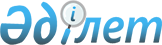 Об утверждении Правил по установлению доплат и надбавок за условия труда гражданским служащим, работникам организаций, содержащихся за счет средств государственного бюджета, работникам казенных предприятий в сфере лесного, рыбного и охотничьего хозяйстваПриказ и.о. Министра экологии, геологии и природных ресурсов Республики Казахстан от 24 февраля 2022 года № 58. Зарегистрирован в Министерстве юстиции Республики Казахстан 28 февраля 2022 года № 26934.       В соответствии с постановлением Правительства Республики Казахстан от 31 декабря 2015 года № 1193 "О системе оплаты труда гражданских служащих, работников организаций, содержащихся за счет средств государственного бюджета, работников казенных предприятий", ПРИКАЗЫВАЮ:       1. Утвердить прилагаемые Правила по установлению доплат и надбавок за условия труда гражданским служащим, работникам организаций, содержащихся за счет средств государственного бюджета, работникам казенных предприятий в сфере лесного, рыбного и охотничьего хозяйства.       2. Признать утратившим силу приказ исполняющего обязанности Министра окружающей среды и водных ресурсов Республики Казахстан от 9 декабря 2013 года № 375-Ө "Об утверждении Правил по установлению надбавок за условия труда гражданским служащим государственных учреждений, казенных предприятий лесного, рыбного и охотничьего хозяйства" (зарегистрирован в Реестре государственной регистрации нормативных правовых актов за № 9028).      3. Комитету лесного хозяйства и животного мира Министерства экологии, геологии и природных ресурсов Республики Казахстан в установленном законодательством порядке обеспечить:      1) государственную регистрацию настоящего приказа в Министерстве юстиции Республики Казахстан;      2) размещение настоящего приказа на интернет-ресурсе Министерства экологии, геологии и природных ресурсов Республики Казахстан;      3) в течение десяти рабочих дней после государственной регистрации настоящего приказа представление в Департамент юридической службы Министерства экологии, геологии и природных ресурсов Республики Казахстан сведений об исполнении мероприятий, предусмотренных подпунктами 1) и 2) пункта 2 настоящего приказа.      3. Контроль за исполнением настоящего приказа возложить на курирующего вице-министра экологии, геологии и природных ресурсов Республики Казахстан.      4. Настоящий приказ вводится в действие по истечении десяти календарных дней после дня его первого официального опубликования.      "СОГЛАСОВАН"Министерство труда исоциальной защиты населенияРеспублики Казахстан      "СОГЛАСОВАН"Министерство финансовРеспублики Казахстан Правила и условия выплаты доплат и надбавок за особые условия труда гражданским служащим, работникам организаций, содержащихся за счет средств государственного бюджета, работникам казенных предприятий в сфере лесного, рыбного и охотничьего хозяйства Глава 1. Общие положения       1. Настоящие Правила и условия выплаты доплат и надбавок за особые условия труда гражданским служащим, работникам организаций, содержащихся за счет средств государственного бюджета, работникам казенных предприятий в сфере лесного, рыбного и охотничьего хозяйства (далее – Правила) разработаны в соответствии с приложением 15, утвержденным постановлением Правительства Республики Казахстан от 31 декабря 2015 года № 1193 "О системе оплаты труда гражданских служащих, работников организаций, содержащихся за счет средств государственного бюджета, работников казенных предприятий" и определяют порядок и условия выплаты доплат и надбавок за особые условия труда гражданским служащим, работникам организаций, содержащихся за счет средств государственного бюджета, работникам казенных предприятий в сфере лесного, рыбного и охотничьего хозяйства.      2. Установление доплат и надбавок производится за счет средств и в пределах утвержденного фонда оплаты труда организации на соответствующий финансовый год. Глава 2. Порядок и условия выплаты надбавок за особые условия труда      3. Надбавки гражданским служащим, работникам организаций, содержащихся за счет средств государственного бюджета, работникам казенных предприятий в сфере лесного, рыбного и охотничьего хозяйства устанавливаются за:      1) работу, направленную на развитие учреждения;      2) применение в практике передовых методов;      3) высокие достижения в работе;      4) выполнение особо важных или срочных работ;      5) сложность и напряженность в труде.      4. Надбавки устанавливаются в размере до пятидесяти процентов (50 %) от базового должностного оклада.      5. Доплаты устанавливаются:      1) За работу с возбудителями опасных и особо опасных инфекций и материалами, возможно и потенциально зараженными ими: (контакт с патологическим материалом, зараженным возбудителями особо опасных инфекций животных и птиц, клещей, гнуса, сусликов и мышевидных грызунов) в размере 140 % от БДО по мере фактического выполнения работ;      2) За участие в тушении лесных пожаров, в том числе с применением специального снаряжения, десантировании с вертолетной техники, а также за работу по борьбе с вредителями и болезнями леса в размере 100 % от часовой ставки за каждый час работы;      3) За работу, связанную с рисками угрозы причинения вреда здоровью и жизни работникам служб государственной лесной охраны Республики Казахстан, государственных инспекторов природоохранных учреждений и инспекторов специализированных организаций по охране животного мира, охраны, защиты, воспроизводства лесов и лесопользования, государственных предприятий воспроизводственного комплекса по зарыблению рыбохозяйственных водоемов и (или) участков в размере 100 % от должностного оклада.      Сноска. Пункт 5 с изменением, внесенным приказом Министра экологии и природных ресурсов РК от 11.08.2023 № 237 (вводится в действие по истечении десяти календарных дней после дня его первого официального опубликования).
      6. Установление надбавок производится приказом руководителя организации либо лицом, исполняющим его обязанности на основании решения комиссии по установлению надбавок (далее – комиссия). Предложения по установлению надбавок на рассмотрение комиссии представляются непосредственным руководителем либо руководством организации. При установлении надбавок за применение в практике передовых методов также комиссии предоставляются ссылки на применяемые методики, научно-исследовательские работы, авторские патенты, указываются какие новые технологии применяются в работе специалистов.      7. Решение о создании комиссии и определении секретаря комиссии принимается руководителем организации либо лицом, исполняющим его обязанности.      8. Членами комиссии являются председатель и другие члены комиссии.      Общее количество членов комиссии составляет нечетное число, но не менее трех человек.      9. Секретарь комиссии не является членом комиссии и не имеет права голоса при принятии комиссией решений.      10. Решение комиссии принимается открытым голосованием и считается принятым, если за него подано большинство голосов от общего количества членов комиссии.      11. Решение комиссии оформляется протоколом, который подписывается председателем и членами комиссии.      12. Установление доплат производится приказом руководителя организации либо лицом, исполняющим его обязанности на основании представления непосредственного руководителя либо руководства организации.      13. Условия выплаты надбавок за особые условия труда гражданским служащим, работникам организаций, содержащихся за счет средств государственного бюджета, работникам казенных предприятий в сфере лесного, рыбного и охотничьего хозяйства применяются согласно приложения к настоящим Правилам.      14. Понятия, используемые в настоящих Правилах:      Географическая информационная система – информационная система, обеспечивающая сбор, обработку, анализ, моделирование, хранение, распространение и иное использование пространственной информации о Земле, об объектах земной поверхности, природных, техногенных и общественных процессах;      Цифровизация фитосанитарного мониторинга, учета и мониторинга объектов селекционно-семеноводческого и селекционно-генетического назначения, отчетности и планирования мероприятий – направление преобразования лесной отросли, охраны и использования животного мира с использованием прорывных технологий и возможностей, которые повысят производительность труда.      Сноска. Пункт 14 - в редакции приказа и.о Министра экологии и природных ресурсов РК от 27.03.2023 № 97 (вводится в действие по истечении десяти календарных дней после дня его первого официального опубликования).
 Условия выплаты надбавок за особые условия труда гражданским служащим,
работникам организаций, содержащихся за счет средств государственного бюджета,
работникам казенных предприятий в сфере лесного, рыбного и охотничьего хозяйства       Сноска. Приложение - в редакции приказа и.о Министра экологии и природных ресурсов РК от 27.03.2023 № 97 (вводится в действие по истечении десяти календарных дней после дня его первого официального опубликования).© 2012. РГП на ПХВ «Институт законодательства и правовой информации Республики Казахстан» Министерства юстиции Республики Казахстан      И.о. Министра экологии, геологии иприродных ресурсов Республики Казахстан С. КожаниязовУтвержден приказом
Вице-министр экологии,
геологии и природных ресурсов
Республики Казахстан
от 24 февраля 2022 года № 58Приложение
к Правилам и условиям выплаты
надбавок за особые
условия труда
гражданским служащим, работникам
организаций, содержащихся за счет
средств государственного бюджета,
работникам казенных предприятий
в сфере лесного, рыбного и
охотничьего хозяйства№Перечень организаций (подразделений)Перечень должностей работниковОсобые условияПоказатели от базового должностного оклада и условия начисления надбавокПоказатели от базового должностного оклада и условия начисления надбавокПоказатели от базового должностного оклада и условия начисления надбавок№Перечень организаций (подразделений)Перечень должностей работниковОсобые условия30 %40 %50 %1234567В области лесного хозяйстваВ области лесного хозяйстваВ области лесного хозяйстваВ области лесного хозяйстваВ области лесного хозяйстваВ области лесного хозяйстваВ области лесного хозяйства1. Природоохранные организации, учреждения лесного хозяйстваЗа работу, направленную на развитие учрежденияЗа работу, направленную на развитие учрежденияЗа работу, направленную на развитие учрежденияЗа работу, направленную на развитие учрежденияЗа работу, направленную на развитие учрежденияЗа работу, направленную на развитие учрежденияЗа работу, направленную на развитие учрежденияВсе работники не зависимо от наименования должности и специальностиРаботники, непосредственно проводящие мониторинг за состоянием растений и животныхВнедрение и использование новых технологий при проведении воспроизводства лесаДостижение повышения приживаемости лесных культур на 5 %Достижение повышения приживаемости лесных культур на 6-10 %Достижение повышения приживаемости лесных культур на 11-20 %Все работники не зависимо от наименования должности и специальностиРаботники, непосредственно проводящие мониторинг за состоянием растений и животныхВнедрение и использование новых технологий при оценке урожайности лесных семян и их переработкиВысокие (1-2) классы качества семян имеют 25% из всех заготовленных партийВысокие (1-2) классы качества семян имеют 26-30% из всех заготовленных партийВысокие (1-2) классы качества семян имеют 31-40% из всех заготовленных партийВсе работники не зависимо от наименования должности и специальностиРаботники, непосредственно проводящие мониторинг за состоянием растений и животныхВнедрение и использование новых технологий при проведении защиты лесов от вредителей и болезней леса (цифровизация фитосанитарного мониторинга – использование географической информационной системы)Выполнение сверх плана работы от общего объема на 16-20%Выполнение сверх плана работы от общего объема на 20-25%Выполнение сверх плана работы от общего объема на 26-30%Все работники не зависимо от наименования должности и специальностиРаботники, непосредственно проводящие мониторинг за состоянием растений и животныхВнедрение и использование новых технологий при проведении противопожарных мероприятий (своевременное обнаружение пожаров и пресечение нарушений правил пожарной безопасности в лесах)60% от общего количества пожаров61-75% от общего количества пожаров76-90% от общего количества пожаровВсе работники не зависимо от наименования должности и специальностиРаботники, непосредственно проводящие мониторинг за состоянием растений и животныхЕжегодное выявление одного и более вида растения или животного или болезни леса или вредителя леса, разработка одной обоснованной рекомендации по борьбе с лесными пожарами или борьбе с болезнями и вредителями леса в виде научной статьиЗа применение в практике передовых методовЗа применение в практике передовых методовЗа применение в практике передовых методовЗа применение в практике передовых методовЗа применение в практике передовых методовЗа применение в практике передовых методовЗа применение в практике передовых методовВсе работники не зависимо от наименования должности и специальности осуществляющие охрану и защиту природных комплексов, работы по воспроизводству леса, мониторинг за состоянием природных комплексовИспользование беспилотных летательных аппаратов для обнаружения и тушения лесных пожаров, проведения лесопатологического обследования, профилактики и ликвидации очагов вредителей и болезней леса.Обследование беспилотными летательными аппаратами 3 % от общей площади трудно доступных местобследование беспилотными летательными аппаратами 5 % от общей площади трудно доступных местВсе работники не зависимо от наименования должности и специальности осуществляющие охрану и защиту природных комплексов, работы по воспроизводству леса, мониторинг за состоянием природных комплексовПрименение передовых методов для выращивания посадочного материала с улучшенными наследственными качествами20% от общего объема выращиваемого посадочного материала21-30% от общего объема выращиваемого посадочного материалаБолее 31-40% от общего объема выращиваемого посадочного материалаВсе работники не зависимо от наименования должности и специальности осуществляющие охрану и защиту природных комплексов, работы по воспроизводству леса, мониторинг за состоянием природных комплексовПрименение передовых методов для выращивания посадочного материала с закрытой корневой системой15-20% от общего объема выращиваемого посадочного материала21-25% от общего объема выращиваемого посадочного материалаБолее 25% от общего объема выращиваемого посадочного материалаВсе работники не зависимо от наименования должности и специальности осуществляющие охрану и защиту природных комплексов, работы по воспроизводству леса, мониторинг за состоянием природных комплексовПрименение передовых зарубежных методик научно-исследовательских работ для улучшения санитарного состояния леса15% уменьшение площади очагов вредителей и болезней леса16-20% уменьшение площади очагов вредителей и болезней леса21-30% уменьшение площади очагов вредителей и болезней лесаЗа высокие достижения в работеЗа высокие достижения в работеЗа высокие достижения в работеЗа высокие достижения в работеЗа высокие достижения в работеЗа высокие достижения в работеЗа высокие достижения в работеВсе работники не зависимо от наименования должности и специальностиАктивное участие в экопросвещении и развитии школьных лесничествОрганизация экологических десантов и субботников по безвозмездной помощь в проведении работ по благоустройству особо охраняемых природных территорий, устройство гнездовий птиц, обустройство экологических троп и туристских стоянок, посадка деревьев и кустарников, работа в питомниках, уборка свалок, благоустройство родников, лесовосстановительные работы на закрепленной территорииВсе работники не зависимо от наименования должности и специальностиРазвитие питомниковУвеличение площадей питомников, ассортимента аборигенных видов древестно-кустарниковых пород, выращивание посадочного материала с улучшенными наследственными качествамиВсе работники не зависимо от наименования должности и специальностиПресечение незаконной рубки лесаВыявление 1 факта незаконной порубкиВыявление 2 и более фактов незаконной порубкиВсе работники не зависимо от наименования должности и специальностиСоставление протоколов об административных правонарушениях1 протокол об административном правонарушении2-5 протоколов об административном правонарушении6 и более протоколов об административном правонарушенииВсе работники не зависимо от наименования должности и специальностиВыявление уголовных правонарушений и сопровождение их в правоохранительных и судебных органах.Выявлен 1 факт уголовно-наказуемого правонарушенияВыявлено 2 и более фактов уголовно-наказуемого правонарушенияЗа выполнение особо важных или срочных работЗа выполнение особо важных или срочных работЗа выполнение особо важных или срочных работЗа выполнение особо важных или срочных работЗа выполнение особо важных или срочных работЗа выполнение особо важных или срочных работЗа выполнение особо важных или срочных работИнженерно-технический состав, работники бухгалтерского учета, кадровой службыВыполнение срочных поручений центральных и местных исполнительных органов.Качественное и своевременное выполнение срочных поручений центральных и местных исполнительных органов.Инженерно-технический состав, работники бухгалтерского учета, кадровой службыПроведение специальных (по поручению уполномоченного органа, совместных рейдов с правоохранительными органами) рейдовых мероприятий по предотвращению незаконных порубок леса, незаконной охоты и рыбалки.Проведение специальных рейдовых мероприятий по предотвращению незаконных порубок леса, незаконной охоты и рыбалки по поручению вышестоящих органов.За сложность и напряженность в трудеЗа сложность и напряженность в трудеЗа сложность и напряженность в трудеЗа сложность и напряженность в трудеЗа сложность и напряженность в трудеЗа сложность и напряженность в трудеЗа сложность и напряженность в трудеВсе работники не зависимо от наименования должности и специальностиЛесопатологического обследования, профилактики и ликвидации очагов вредителей и болезней леса при неблагоприятных природных условияхОбследование при неблагоприятных погодных условиях (высокая температура воздуха, пыльные бури, дожди), затрудненное передвижение (пашня, камыши, болотистые места), опасность отравления остатками химических веществ после проведенных химических обработок в период обследовательских работ, работа в горных условиях.Все работники не зависимо от наименования должности и специальностиТушение и ликвидации лесных пожаров при неблагоприятных природных условияхОбследование при неблагоприятных погодных условиях (высокая температура воздуха, пыльные бури, дожди), затрудненное передвижение (пашня, камыши, болотистые места), опасность отравления остатками химических веществ после проведенных химических обработок в период обследовательских работ, работа в горных условиях.Все работники не зависимо от наименования должности и специальностиПроведение рейдовых мероприятий при неблагоприятных природных условияхОбследование при неблагоприятных погодных условиях (высокая температура воздуха, пыльные бури, дожди), затрудненное передвижение (пашня, камыши, болотистые места), опасность отравления остатками химических веществ после проведенных химических обработок в период обследовательских работ, работа в горных условиях.2Республиканское государственное казенное предприятие "Казахская база авиационной охраны лесов и обслуживания лесного хозяйства" Комитета лесного хозяйства и животного мира Министерства экологии, геологии и природных ресурсов Республики КазахстанЗа применение в практике передовых методов.За применение в практике передовых методов.За применение в практике передовых методов.За применение в практике передовых методов.За применение в практике передовых методов.За применение в практике передовых методов.Летно-производственная службаПрименение электронных карт и системы GPS для обнаружения пожаров и обслуживания их тушения.До 50% от числа возникших пожаровОт 51% До 75% от числа возникших пожаровОт 76% До 100% от числа возникших пожаровДесантно-пожарная службаИспользование средств малой механизации и химических составов (антиперены) при тушении лесных пожаровДо 50% от числа возникших пожаровОт 51% До 75% от числа возникших пожаровОт 76% До 100% от числа возникших пожаровЗа сложность и напряженность в труде.За сложность и напряженность в труде.За сложность и напряженность в труде.За сложность и напряженность в труде.За сложность и напряженность в труде.За сложность и напряженность в труде.Летно-производственная службаОсуществление лесоавиационных работ в горной местности с превышением над уровнем моряот 500 м до 1000 мот 1000 м до 1500 мот 1500 м и вышеЛетно-производственная служба / Авиационно-производственная службаТушение пожаров авиационными методами (с применением ВСУ, П-1-00 на внешней подвеске, с использованием спусковых устройств)до 2 случаевот 3 до 4 случаевот 5 и более случаевЗа выполнение особо важных или срочных работ.За выполнение особо важных или срочных работ.За выполнение особо важных или срочных работ.За выполнение особо важных или срочных работ.За выполнение особо важных или срочных работ.За выполнение особо важных или срочных работ.Летно-производственная служба / Авиационно-производственная службаПроцент обнаружения авиацией лесных пожаров от числа возникших за отчетный период75%76-80%81-85%Летно-производственная служба / Авиационно-производственная службаПроцент участия авиа-пожарной службы в тушении лесных пожаров от числа возникших80%81-85%85-90%Все работники не зависимо от наименования должности и специальностиКачественное выполнение срочных поручений и заданий уполномоченного органаКачественное выполнение срочных поручений и заданий уполномоченного органа3Республиканское государственное казенное предприятие "Казахское лесоустроительное предприятие" Комитета лесного хозяйства и животного мира Министерства экологии, геологии и природных ресурсов Республики КазахстанЗа работу, направленную на развитие учрежденияЗа работу, направленную на развитие учрежденияЗа работу, направленную на развитие учрежденияЗа работу, направленную на развитие учрежденияЗа работу, направленную на развитие учрежденияЗа работу, направленную на развитие учрежденияВсе работники не зависимо от наименования должности и специальностиВнедрение передовых информационных технологий и географических информационных систем в лесоустроительное производство и учреждения лесного хозяйстваСвыше 50% выполняемых видов лесоустроительных работСвыше 60% выполняемых видов лесоустроительных работСвыше 75% выполняемых видов лесоустроительных работЗа применение в практике передовых методовЗа применение в практике передовых методовЗа применение в практике передовых методовЗа применение в практике передовых методовЗа применение в практике передовых методовЗа применение в практике передовых методовВсе работники не зависимо от наименования должности и специальностиУвеличение производительности труда за счет применения новых технологий при проведении лесоустроительных работПеревыполнение объемных показателей на 11-15%Перевыполнение объемных показателей на 16-20%Перевыполнение объемных показателей на 21-25%За высокие достижения в работеЗа высокие достижения в работеЗа высокие достижения в работеЗа высокие достижения в работеЗа высокие достижения в работеЗа высокие достижения в работеВсе работники не зависимо от наименования должности и специальностиПеревыполнение плана лесоустроительных работ в полевой и камеральный периодПеревыполнение объемных показателей на 16-20%Перевыполнение объемных показателей на 21-25%Перевыполнение объемных показателей на 26-30%За выполнение особо важных или срочных работЗа выполнение особо важных или срочных работЗа выполнение особо важных или срочных работЗа выполнение особо важных или срочных работЗа выполнение особо важных или срочных работЗа выполнение особо важных или срочных работВсе работники не зависимо от наименования должности и специальностиРаботы, связанные с проверками нарушений лесного законодательства, по определению участков недропользователей по отношению к землям лесного фонда и ООПТ, участие в разработке нормативных актов, правил, инструкций, проведение обучающих семинаров с работниками лесного хозяйстваКоличество случаев 1Количество случаев 2Количество случаев 3 и болееЗа сложность и напряженность в трудеЗа сложность и напряженность в трудеЗа сложность и напряженность в трудеЗа сложность и напряженность в трудеЗа сложность и напряженность в трудеЗа сложность и напряженность в трудеВсе работники не зависимо от наименования должности и специальностиСоставление лесных карт различной сложности и содержания в цифровом формате с применением ГИС технологий –Mapinfo, Apgiz, Fotomod20 знаков на 1 квадратный дециметр40 знаков на 1 квадратный дециметр60 знаков на 1 квадратный дециметрВсе работники не зависимо от наименования должности и специальностиПроведение лесоустроительных работ в равнинных районахСредняя величина таксационного выдела 50гаСредняя величина таксационного выдела 30гаСредняя величина таксационного выдела 20гаВсе работники не зависимо от наименования должности и специальностиПроведение лесоустроительных работ в горных районахПредгорные равнины до 5 градусовВсхолмленный рельеф 6-15 градусовСильно холмистый рельеф 16-25 градусовВсе работники не зависимо от наименования должности и специальностипроведение лесоустроительных работ в пустынных районахУдаленность от источников питьевой воды 20 кмУдаленность от источников питьевой воды 40 кмУдаленность от источников питьевой воды 60 км4Республиканское государственное казенное предприятие "Республиканский лесной селекционно-семеноводческий центр" Комитета лесного хозяйства и животного мира Министерства экологии, геологии и природных ресурсов Республики КазахстанЗа работу, направленную на развитие учрежденияЗа работу, направленную на развитие учрежденияЗа работу, направленную на развитие учрежденияЗа работу, направленную на развитие учрежденияЗа работу, направленную на развитие учрежденияЗа работу, направленную на развитие учрежденияРуководители профильных отделов, инженераВнедрение и использование новых технологий при проведении:Достижение повышения эффективности определения состояния объектовРуководители профильных отделов, инженераучета и мониторинга объектов селекционно-семеноводческого и селекционно-генетического назначения; (цифровизация учета и мониторинга – использование географической информационной системы)Достижение повышения эффективности определения состояния объектовВнедрение и использование новых технологий при оценке урожайности лесных семян, их заготовки, переработки и хранения.Высокие (1-2) классы качества семян имеют 50% из всех заготовленных партийВысокие (1-2) классы качества семян имеют 70% из всех заготовленных партийВсе заготовленные партии семян имеют (1-2) высокий класс качестваКонтроль за правильностью заготовки, хранения, обработки древесных семян и их использованием с учетом требований лесосеменного районирования и иных нормативных технических актов по лесному семеноводству в природоохранных предприятиях и учреждениях лесного хозяйства с охватом 30%, а так же определение качеств лесных семян в соответствии с требованиями стандартов и выдача удостоверений качества лесных семян.Высокие (1-2) классы качества семян имеют 50% из всех заготовленных партийВысокие (1-2) классы качества семян имеют 51-70% из всех заготовленных партий71 и более % заготовленные партии семян имеют (1-2) высокий класс качестваВнедрение и использование новых технологий при проведении лесопатологического мониторинга (использование современных приборов определяющих санитарное состояние древостоев без спиливания модельного дерева – (резистограф).Использование GPS навигации при закладке пробных площадей при вспышке и появлении новых очагов вредителей и болезней леса. Составление промежуточного (полугодового) отчета для лучшего контроля за учетом очагов вредителей и болезней леса. Составление карт, схем основных вредителей и болезней леса.Обследование беспилотными летательными аппаратами 3 % от общей площади трудно доступных мест.Обследование беспилотными летательными аппаратами 5 % от общей площади трудно доступных местЗа применение в практике передовых методовЗа применение в практике передовых методовЗа применение в практике передовых методовЗа применение в практике передовых методовЗа применение в практике передовых методовЗа применение в практике передовых методовВсе работники не зависимо от наименования должности и специальностиИспользование беспилотных летательных аппаратов для проведения:- аттестации объектов селекционно-семеноводческого и селекционно-генетического назначениия;- проведения лесопатологического обследования;- выявление объектов постоянной лесосеменной базы.Обследование беспилотными летательными аппаратами 3 % от общей площади трудно доступных местОбследование беспилотными летательными аппаратами 5 % от общей площади трудно доступных местПрименение передовых методов для выращивания посадочного материала с улучшенными наследственными качествами50% от общего объема выращиваемого посадочного материала51-60% от общего объема выращиваемого посадочного материалаБолее 61% от общего объема выращиваемого посадочного материалаМикроклональное размножение посадочного материала8-10% от общего объема выращиваемого посадочного материала11-13% от общего объема выращиваемого посадочного материалаБолее 14% от общего объема выращиваемого посадочного материалаЗа высокие достижения в работеЗа высокие достижения в работеЗа высокие достижения в работеЗа высокие достижения в работеЗа высокие достижения в работеЗа высокие достижения в работеВсе работники не зависимо от наименования должности и специальностиВыявление объектов постоянной лесосеменной базы.Выполнение сверх плана работы от общего объема на 16-20%Выполнение сверх плана работы от общего объема на 20-25%Выполнение сверх плана работы от общего объема на 26-30%Выращивание посадочного материала для проведения лесокультурных работ в природоохранных предприятиях и учреждениях лесного хозяйства.Выполнение работ сверх плана от общего объема на 16-20%Выполнение сверх работ плана от общего объема на 20-25%Выполнение сверх плана работы от общего объема на 26-30%Применение передовых методов для выращивания посадочного материала с улучшенными наследственными качествами50% от общего объема выращиваемого посадочного материала51-60% от общего объема выращиваемого посадочного материалаБолее 61% от общего объема выращиваемого посадочного материалаПрименение передовых методов для выращивания посадочного материала с закрытой корневой системой15-20% от общего объема выращиваемого посадочного материала21-25% от общего объема выращиваемого посадочного материалаБолее 25% от общего объема выращиваемого посадочного материалаЗаготовка лесных семян с лесосеменных участков.Высокие (1-2) классы качества семян имеют 50% из всех заготовленных партийВысокие (1-2) классы качества семян имеют 70% из всех заготовленных партийВсе заготовленные партии семян имеют (1-2) высокий класс качестваПрименение передовых зарубежных методик, научно-исследовательских работ при выращивании посадочного материала в питомниках.50% от общего объема выращиваемого посадочного материала51-60% от общего объема выращиваемого посадочного материалаБолее 61% от общего объема выращиваемого посадочного материалаМикроклональное размножение посадочного материала8-10% от общего объема выращиваемого посадочного материала11-13% от общего объема выращиваемого посадочного материалаБолее 14% от общего объема выращиваемого посадочного материалаПрименение передовых зарубежных методик, научно-исследовательских работ при создании банка генов клонов, банка хранения лесных семян.Увеличение ассортимента семян аборигенных видов древестно-кустарниковых пород.Применение передовых зарубежных методик, научно-исследовательских работ при выявлении и отборе редких и исчезающих видов растений (опытным путем)Применение 1 методикиПрименение 2 методикПрименение от 3 и более методикЗа выполнение особо важных или срочных работЗа выполнение особо важных или срочных работЗа выполнение особо важных или срочных работЗа выполнение особо важных или срочных работЗа выполнение особо важных или срочных работЗа выполнение особо важных или срочных работВсе работники не зависимо от наименования должности и специальностиКачественное выполнение срочных поручений центральных и местных исполнительных органов.За высокое и качественное исполнение порученийПроведение специальных рейдовых мероприятий по предотвращению незаконных порубок леса.Проведение специальных рейдовых мероприятий по предотвращению незаконных порубок леса, по поручению вышестоящих органовПроведение лесопатологических обследований при угрозе массового распространения вредителей и болезней.Проведение срочных работ по защите леса при угрозе массового распространения вредителей и болезней.За сложность и напряженность в трудеЗа сложность и напряженность в трудеЗа сложность и напряженность в трудеЗа сложность и напряженность в трудеЗа сложность и напряженность в трудеЗа сложность и напряженность в трудеПроведение лесопатологического обследования, профилактики и выявления очагов вредителей и болезней леса при неблагоприятных природных условияхОбследование при неблагоприятных погодных условиях (высокая температура воздуха, пыльные бури, дожди), затрудненное передвижение (пашня, камыши, болотистые места), работа в горных условиях.Проведение выявления, аттестации, учета и мониторинга объектов селекционно-семеноводческого и селекционно-генетического назначения при неблагоприятных природных условияхобследование при неблагоприятных погодных условиях (высокая температура воздуха, пыльные бури, дожди)В области рыбного хозяйстваВ области рыбного хозяйстваВ области рыбного хозяйстваВ области рыбного хозяйстваВ области рыбного хозяйстваВ области рыбного хозяйстваВ области рыбного хозяйстваГосударственные рыбоводные предприятияЗа работу, направленную на развитие учрежденияЗа работу, направленную на развитие учрежденияЗа работу, направленную на развитие учрежденияЗа работу, направленную на развитие учрежденияЗа работу, направленную на развитие учрежденияЗа работу, направленную на развитие учрежденияВсе работники, независимо от наименования должности и специальностиТоварное выращивание ценных, редких и находящихся под угрозой1 вид2 вида3 и более видаВсе работники, независимо от наименования должности и специальностиисчезновения видов рыб1 вид2 вида3 и более видаЗа применение в практике передовых методовЗа применение в практике передовых методовЗа применение в практике передовых методовЗа применение в практике передовых методовЗа применение в практике передовых методовЗа применение в практике передовых методовГлавный инженер, инженер-гидротехник, химик, рыбовод (гидробиолог), лаборантВнедрение и использование новых технологий при выращивании ценных видов рыбУвеличение объема выращивания молоди ценных видов рыб на 20%За высокие достижения в работеЗа высокие достижения в работеЗа высокие достижения в работеЗа высокие достижения в работеЗа высокие достижения в работеЗа высокие достижения в работеГлавный инженер, главный рыбовод, инженер-гидротехник, химик, рыбовод (гидробиолог), лаборантУчастие в проведении совместно с научными организациями производственных испытаний новых методов и технологий выращивания молоди ценных видов рыб1 производственное испытание2 производственных испытания3 и более производственных испытанийЗа выполнение особо важных или срочных работЗа выполнение особо важных или срочных работЗа выполнение особо важных или срочных работЗа выполнение особо важных или срочных работЗа выполнение особо важных или срочных работЗа выполнение особо важных или срочных работРыбоводы,рыбакиНенормированный рабочий день при проведении работ по получению половых продуктов (икры, молоки) у производителей и их инкубациявыполнение объема выращивания молоди ценных видов рыб на 100 %За сложность и напряженность в трудеЗа сложность и напряженность в трудеЗа сложность и напряженность в трудеЗа сложность и напряженность в трудеЗа сложность и напряженность в трудеЗа сложность и напряженность в трудеРыбоводы, рыбакиЗаготовка производителей в рыбохозяйственных водоемахвыполнение объема выращивания молоди ценных видов рыб на 100 %Рыбоводы, рыбакиОплодотворение икры в сложных природно-климатических условияхвыполнение объема выращивания молоди ценных видов рыб на 100 %В области животного мираВ области животного мираВ области животного мираВ области животного мираВ области животного мираВ области животного мираВ области животного мираРеспубликанское государственное казенное предприятие "ПО "Охотзоопром" Комитета лесного хозяйства и животного мира Министерства экологии, геологии и природных ресурсов Республики Казахстан.За работу, направленную на развитие учрежденияЗа работу, направленную на развитие учрежденияЗа работу, направленную на развитие учрежденияЗа работу, направленную на развитие учрежденияЗа работу, направленную на развитие учрежденияЗа работу, направленную на развитие учрежденияЗа работу, направленную на развитие учрежденияПервый руководитель организации и его заместители, руководители отделов, филиалов и их заместителиВнедрение и использование новых технологий при проведении охранных мероприятийУвеличение численности редких и находящихся под угрозой исчезновения видов животных на 5 % и более.Внедрение и использование новых технологий при проведении учетных работУвеличение точности учетных работ на 5% и болееЗа применение в практике передовых методовЗа применение в практике передовых методовЗа применение в практике передовых методовЗа применение в практике передовых методовЗа применение в практике передовых методовЗа применение в практике передовых методовВсе работники не зависимо от наименования должности и специальностиВнедрение и использование новых технологий при проведении природоохранных мероприятийУвеличение роста численности животных на 4-5 % от стратегического показателяУвеличение численности животных на 5-7% от стратегического показателяУвеличение численности животных на– 8-10 % от стратегического показателяРуководители и сотрудники профильных отделовВнедрение и использование новых технологий при проведении природоохранных мероприятий (цифровизация отчетности и планирования мероприятий)Цифровизация отчетности и планирования мероприятийРуководители и сотрудники профильных отделов, руководители филиалов и их заместители, инспектораИспользование беспилотных летательных аппаратов для обнаружения правонарушений Использование беспилотных летательных аппаратов для мониторинговых наблюденийОбследование беспилотными летательными аппаратами 3 % от общей площади трудно доступных местОбследование беспилотными летательными аппаратами 5 % от общей площади трудно доступных местЗа высокие достижения в работеЗа высокие достижения в работеЗа высокие достижения в работеЗа высокие достижения в работеЗа высокие достижения в работеЗа высокие достижения в работеРуководители и сотрудники профильных отделовРост численности редких и исчезающих видов копытных животных и сайгаков, на проценты сверх установленного показателя стратегическим планом Министерства (в среднем по всем видам)Увеличение роста на– 4-5 % от стратегического показателяУвеличение роста на–6 -7% от стратегического показателяУвеличение роста на– 8-10 % от стратегического показателяИнспектора, егеряЗа пресечение уголовного преступления связанного с незаконной добычей, обращением с редкими и находящимися под угрозой исчезновения видами и (или) их частями и дериватами, а также животными изъятие которых запрещено в течении месяцавыявлен 1 факт уголовно-наказуемого правонарушенияИнспектора, егеря- за выявление административного правонарушения в области охраны и воспроизводства животного мира в течении месяца;1 протокола об административном правонарушении2 протокола об административном правонарушении3 протоколов об административном правонарушенииРуководители и сотрудники профильных отделов, руководители филиалов и их заместители, инспектораАктивное участие в экопросвещенииОрганизация экологических десантов и субботников по безвозмездной помощи в проведении работ по благоустройству особо охраняемых природных территорий, устройство гнездовий птиц, обустройство экологических троп и туристских стоянок, уборка бытовых свалокАктивное участие в освещении материалов в СМИ на природоохранную тематику2 публикаций4 публикаций, выступление по радиоканалу6 публикаций, выступление по телеканалуАктивное участие в работе с населением в ареале обитания краснокнижных животных и сайгаков на природоохранную тематику и бережного отношения к природе2 беседы5 бесед8 беседЗа выполнение особо важных или срочных работЗа выполнение особо важных или срочных работЗа выполнение особо важных или срочных работЗа выполнение особо важных или срочных работЗа выполнение особо важных или срочных работЗа выполнение особо важных или срочных работРуководители и сотрудники профильных отделов, инспектора, егеряУчастие в авиационных работах в качестве наблюдателя (в месяц)21-30 часов31-40 часов41 час и болееЗа сложность и напряженность в трудеЗа сложность и напряженность в трудеЗа сложность и напряженность в трудеЗа сложность и напряженность в трудеЗа сложность и напряженность в трудеЗа сложность и напряженность в трудеИнспектора, егеряЗа вождение служебного автотранспорта, ухода за его состояниемЗа вождение служебного автотранспорта, ухода за его состояниемИнспектора, егеря, водителиВыполнение работ инспекторами в сложных природно-климатических условийв летний период (июль-август)в зимний период (декабрь-февраль)Инспектора, егеря, водителиЗа работу в районах распространения гнуса и других опасных насекомых и клещей(Порядок отнесения территорий к районам массового распространения гнуса и других опасных насекомых и клещей устанавливается уполномоченным центральным исполнительным органом в области здравоохранения)В весенне-летний период (апрель-август)